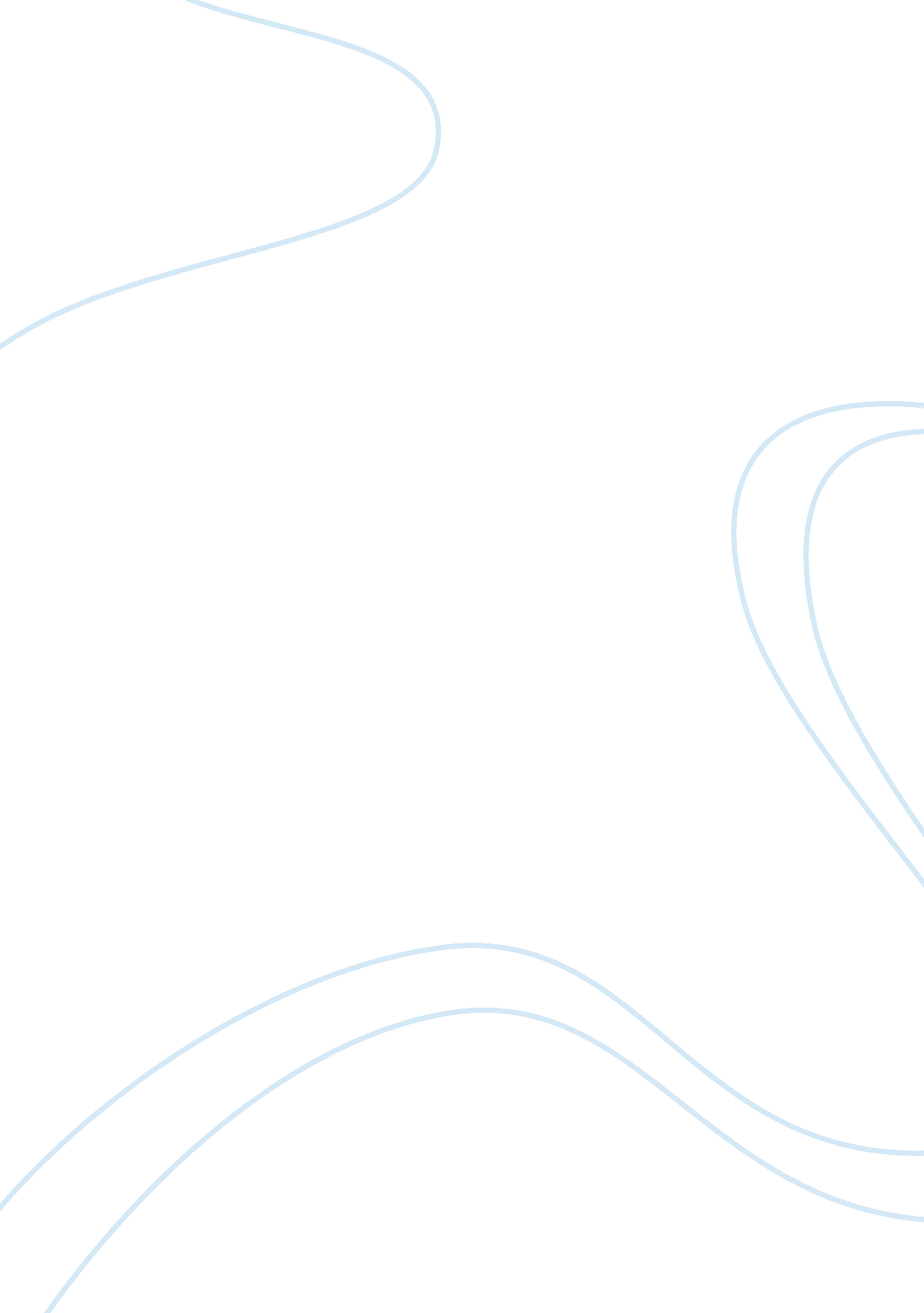 Remembering babylon (pgs. 1-30)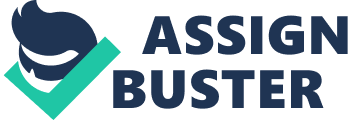 Who wrote the opening quote? In what book? William Blake; The Four ZoasWho wrote the opening poem? John ClareHow old was the boy who first approached the stranger? 12 (pg. 6)What is the name of the closest town? How far is it? Bowen; 12 miles (pg. 5)Who was the only person not impressed by the boy who found the stranger? Janet McIvor (pg. 6)What was the stranger wearing? Remains of a jacket (pg. 12)How did he get scorch marks on his chest? By rolling in a camp fire (pg. 7)What is the name of the minister? Mr. Frazer (pg. 11)Describe his prominent physical featuresI. one eyebrow 
II. swollen joints 
III. one leg longer than the other (pg. 8)Approximately how long have they been living there? 3 years (pg. 9)How old was the stranger? 28 years old (pg. 10)Who did the people respect the most? Jim Sweetman (pg. 13)Who was he expecting to see when he opened his eyes after the women found him? Willett (pg. 23)What did the stranger take and from whom? Hammer; Hec (Hector) Gosper (pg. 15)What were the color of his eyes when they found him? Milky white (pg. 23)What century is the story set in? 19th (pg. 1)Who approached the stranger first? Lachlan Beattie (pg. 3)Where does the story begin? Queensland, Australia (pg. 1)How did the children become aware of the stranger? The kelpie (Flash) found his scent. (pg. 2)What two birds was the stranger compared to? (Be specific.)Brogla (Australian crane) and scarecrow (pgs. 2 and 3)What is the stranger's full name? Jimmy/Gemmy Fairley/Farrelly (pg. 10)Who was the teacher? Age? George Abbott; 19 (pgs. 16 and 17)At the end of chapter 1, what animal was he compared to? carpet snake (pg. 21)Where did the women and children find the stranger? Washed up at low tide in the bay (pg. 22) ONREMEMBERING BABYLON (PGS. 1-30) SPECIFICALLY FOR YOUFOR ONLY$13. 90/PAGEOrder Now 